
Team Bates PTO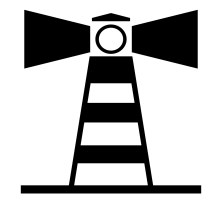 “No one can do everything, but everyone can do something”Team Bates Meeting Agenda March 14th, 2019 at 7:00pm 		Location:  Beacon Media CenterOpening and welcome:Introductions  (5 minutes)Meeting began at 7pm.Principal Update:  Ryan Bruder  (10 minutes)Thank you for MIRM – everything is going well!Thank you for $200/teacher for books from book fair.Working on things like “positive hallway behavior”.After spring break – placement letter for next year will come out.Reminder: Wed-Thurs, March 20-21 is Y5-Kindergarten registration.Dr. Timmis will be sending a letter this week or next re: snow days – state approved his request to wave 3 snow days, so we would only need to make up one day, and rather than extending the school year, we will make up the one day by attending school on the Friday before Memorial day, which was previously scheduled as a no school for students day.Some playground things will be moved from here from Bates once the ground dries out more. Benches and things.Power outage yesterday – no problem. Ordered pizza for lunch!Principal Grant requests ($4,000 total):$400 - 2 Letter boards			*  $150 – Wood for Art Project$500 – Staff appreciation gift		*  $150 – Para appreciation gift$500 – End of year assembly		*  $500 – Benches for entry$1,800 – RAZ renewalPossibly move RAZ renewal to permanent budget line item “license/subscription” for next year.Discussion on whether the new building items above should come out of the legacy fund instead of the principal fund.  Will Liska motioned to spend all $4000 requested for the principal’s fund. Second: Ashley HopkinsVote: 22 for; none opposed.Budget: Missy Wirkner  (5 minutes)Review any updates Budget is good. Looks like we’ll have about $6000 extra at the end of the year. Teachers have begun to spend their classroom grants ($150 each) on books and supplies. (Four full and seven partial grants have been sent in so far.)MIRM door decorating: Ericka Bigelow & Patty Evans  (5 minutes)Review successes and improvements for next yearDoor decorating, etc went well as usual. For future, incorporate teachers earlier in the process (like we usually do – this was an odd year with most of the MIRM planning occurring while teachers were busy packing/moving). Clarification on hours for working on doors. What days and times are permissible should be clear from the outset.(Tornado sirens alarmed. Moved the meeting to the staff lounge after collecting children and student volunteers.)Book Fair: Julie Evancheck  (5 minutes)Review successes and improvements for next yearSent one survey out to families and another to teachers for feedbackMade some changes for this spring fair and preliminary survey feedback from teachers and parents is thatPreview days and wish lists are preferred over just shopping daysFamily night at the beginning of fair week is also preferredSTEM Night: Meg Schoenherr & Sarah Jarboe  (5 minutes)April 5th – Team Bates Math Night along with Anchor’s Science Night6:30-8pmSkyping with Toledo ZooWill need volunteers to run stations; Sign-up genius coming out soonScience and math stations will be mixed and in both will be in both schools.Grants: Kim Marinelli  (10 minutes)VOTE – Vote to approve grant submissions ($3,368.41* total plus $775)Scheurer – reading books (all teachers) - $354Budd – locker hooks (all students) - $289Nichols – ceramic tile murals – $640.98Hieber – Zuma chairs (2 students)- $271.88Scheurer – books for classroom library  (1 classroom)– unspecified* - $200Gillium – diversified doll sets (all Kindergarten students) - $498.05Service – renewing K-2 (Pepplego.com) research database subscription (all Beacon and Anchor students)- $515Linn – Mentor texts for classrooms (all Kindergarten students) – $599.50Elordi/Nichols -- Grant requested today for a path between the schools – decorative and functional -- $775 – need more info to be able to approve this one.Motion to approve all except the last one for $775 that came in today by Julie Evanchek.Second: Kim MarinelliVote: 22 for; none opposed.Team Bates/CPTG: Nina Plasencia  (10 minutes)Review & discuss optionsVOTE – This will be a ballot vote with responses collected and counted later. The results of the vote will not be available at the meeting.Discussion on various options and liaisons. Then ballots were cast.Current volunteer opportunities: Nina Plasencia (2 minutes)Watch D.O.G.S. – ongoing STEM Night – sign up coming soon!Chair Updates:  (2 minutes)Box Tops – Caroline AshenfelterFundraising (Busch’s My Way, Dine to Donate) – Alicia Jensen Do we want another Aubree’s Dine to Donate day this spring? Yes. Reading Garden – Missy Wirkner & Jinelle SherryStaff have expressed interest in some sort of garden behind the workshop.  Perhaps a committee to work on this once the ground dries out, so it’s not so muddy.Staff Appreciation – Nicole CochranStock the lounge went well in March.Zingerman’s donation coming in next week.Not sure what we’re going to do in April yet.Cinco de Mayo lunch in May.Webmaster – Casey LiskaYearbook – Ashley Hopkins, Brittney McClainYearbook sales good. Probably will run out. Other topics for discussion:MIRM donations – so far: 704 lbs of clothes, 195 pairs of shoes, 295 pairs of underwear, 318 pairs of socks.In the Market Place, what’s the room with a dark wall and curtains for? The dark wall is a marker wall and the room can be used like any of the others as a break-out room. Next Meeting:  Thursday, April 11thMeeting ended 7:57pm. 